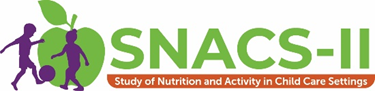 Estudio de Nutrición y Actividad en Entornos de Cuidado Infantil II (SNACS-II por sus siglas en inglés)Formulario de consentimiento y permiso para padres de bebésEl Departamento de Agricultura de los Estados Unidos (USDA por sus siglas en inglés) le invita a usted y a su bebé a participar en el segundo Estudio de Nutrición y Actividad en Entornos de Cuidado Infantil (SNACS-II). Este formulario explica en qué consiste participar en el estudio. Por favor lea, firme y devuelva este formulario.  Puede enviarlo por internet o por correo en el sobre que se adjunta.¿Qué es SNACS-II?	El proveedor de cuidado infantil de su bebé es parte de este estudio nacional. El estudio observará las comidas y actividades que se le ofrecen a bebés, niños y jóvenes en una muestra de más de 1.300 centros de cuidado infantil, hogares familiares de cuidado infantil y programas antes y después de la escuela en todo el país. De estos proveedores, el estudio incluirá a más de 4.000 bebés, niños y jóvenes, y sus padres/tutores. Parte del estudio observará cómo se alimenta al bebé, el consumo de alimentos del bebé y los niveles de actividad de los bebés mientras están en cuidado infantil. Este importante estudio ayudará a los proveedores de cuidado infantil y al USDA a comprender cómo funciona el Programa de Alimentos para el Cuidado de Niños y Adultos (CACFP por sus siglas en inglés) y así poder ayudar mejor a los niños a aprender y crecer. Mathematica y Westat están realizando el estudio para el USDA.¿Qué se espera de mí y de mi bebé?	Si usted acepta participar en el estudio, el proveedor de cuidado infantil de su bebé llenará un formulario sobre lo que su bebé come y bebe en un día cuando su bebé está en el cuidado. A usted le pediremos en este formulario que nos dé la fecha de nacimiento del bebé y nos diga cuánto pesó la última vez que lo(a) llevaron al médico.¿Se mantendrá privada la información recolectada sobre mí y mi familia?	Toda la información recolectada para el estudio es privada bajo la Ley de privacidad en la medida permitida por la ley. No compartiremos ninguna información que identifique a los niños o miembros de familia con nadie fuera del estudio. Toda información que pueda identificar a alguien será eliminada de los datos durante el análisis. Todos los informes presentarán los resultados en grupo. Los nombres de los niños o miembros de familia nunca aparecerán en ningún informe o resultado del estudio. Cualquier formulario u otro papel en donde figure su nombre será guardado en un área de almacenamiento bajo llave. Todos los archivos en computadoras que contengan su nombre serán bloqueados y protegidos. Todos los evaluadores que usen la información para estudiar el programa deben seguir todas las reglas de seguridad de datos. ¿Hay algún riesgo o beneficio?	Si bien no hay beneficios directos para usted, los resultados del estudio ayudarán al USDA y a los proveedores de cuidado infantil a mejorar la salud, el bienestar y el aprendizaje de los niños. Hay un riesgo muy pequeño de pérdida de confidencialidad, pero el equipo de estudio ha tomado muchas medidas para reducir este riesgo. ¿Es voluntario el estudio?	Sí, participar en el estudio es voluntario. Usted decide si desea participar en el estudio o no. Usted puede cambiar de parecer en cualquier momento sobre estar en el estudio. Además, puede negarse a tomar parte en cualquiera de las actividades de recolección de datos o saltarse cualquier pregunta que no desee responder. Participar en el estudio no afectará su cuidado infantil ni ningún otro servicio que usted o su familia recibe ahora o pueda solicitar en el futuro. Al firmar este formulario de consentimiento, no renuncia a ninguno de sus derechos legales.¿Preguntas sobre el estudio?	Si tiene alguna pregunta, por favor llame a la línea directa del estudio sin cargo, [TELEPHONE NUMBER], o envíe un correo electrónico a [STUDY EMAIL ADDRESS]. Si usted tiene alguna pregunta sobre sus derechos como participante en una evaluación, por favor llame al [IRB TELEPHONE NUMBER].CONSENTIMIENTO	He leído la información sobre este estudio, incluyendo todo este formulario de consentimiento. Entiendo que se me está invitando a participar en un estudio voluntario.Se me ha dado la oportunidad de hacer preguntas sobre el estudio y todas mis preguntas han sido respondidas a mi satisfacción. Devolveré este formulario en el sobre con estampilla que se adjunta o lo enviaré a través del sitio web del estudio.	SÍ, acepto participar en el estudio y acepto que mi hijo(a) pueda participar en el estudio.	SÍ, acepto participar en el estudio y acepto que mi hijo(a) pueda participar en el estudio.|     |     |/|     |     |/|     |     |     |     |Firma del Padre/Madre/Tutor (o escriba usando el teclado)Mes	Día	  AñoNombre del Padre/Madre/Tutor:Correo Electrónico:Correo Electrónico:Dirección (Calle, Ciudad, Estado):Dirección (Calle, Ciudad, Estado):Dirección (Calle, Ciudad, Estado):Número de Teléfono Principal: __ __ __ -__ __ __- __ __ __ __        □ Celular         □ CasaNúmero de Teléfono Principal: __ __ __ -__ __ __- __ __ __ __        □ Celular         □ CasaNúmero de Teléfono Principal: __ __ __ -__ __ __- __ __ __ __        □ Celular         □ CasaMejor hora para llamar:     □ Mañana        □ Tarde        □ Noche        □ A cualquier hora                                             Mejor hora para llamar:     □ Mañana        □ Tarde        □ Noche        □ A cualquier hora                                             Mejor hora para llamar:     □ Mañana        □ Tarde        □ Noche        □ A cualquier hora                                             ¿Le podemos enviar mensajes de texto para el estudio? □ Sí   □ No¿Le podemos enviar mensajes de texto para el estudio? □ Sí   □ No¿Le podemos enviar mensajes de texto para el estudio? □ Sí   □ NoSegundo Número de Teléfono: __ __ __ -__ __ __- __ __ __ __        □ Celular         □ CasaSegundo Número de Teléfono: __ __ __ -__ __ __- __ __ __ __        □ Celular         □ CasaSegundo Número de Teléfono: __ __ __ -__ __ __- __ __ __ __        □ Celular         □ Casa¿Qué días de la semana va normalmente su hijo(a) a cuidado infantil en este centro durante el año escolar (agosto-mayo)? (Marque todos los que correspondan.)□ Lunes   □ Martes    □ Miércoles    □ Jueves   □ Viernes    □ Sábados      □ Domingos¿Qué días de la semana va normalmente su hijo(a) a cuidado infantil en este centro durante el año escolar (agosto-mayo)? (Marque todos los que correspondan.)□ Lunes   □ Martes    □ Miércoles    □ Jueves   □ Viernes    □ Sábados      □ Domingos¿Qué días de la semana va normalmente su hijo(a) a cuidado infantil en este centro durante el año escolar (agosto-mayo)? (Marque todos los que correspondan.)□ Lunes   □ Martes    □ Miércoles    □ Jueves   □ Viernes    □ Sábados      □ DomingosNombre del niño(a): [sampled child’s name]Nombre del niño(a): [sampled child’s name]Género del niño(a): □ Niña   □ NiñoFecha de nacimiento del niño:  |     |     |/|     |     |/|     |     |     |     |                 Mes	Día	  AñoFecha de nacimiento del niño:  |     |     |/|     |     |/|     |     |     |     |                 Mes	Día	  AñoFecha de nacimiento del niño:  |     |     |/|     |     |/|     |     |     |     |                 Mes	Día	  Año¿Desea que le mandemos una copia de este formulario a su correo electrónico l?  □ Sí  □ No¿Desea que le mandemos una copia de este formulario a su correo electrónico l?  □ Sí  □ No¿Desea que le mandemos una copia de este formulario a su correo electrónico l?  □ Sí  □ No	NO, no acepto participar en el estudio.	NO, no acepto participar en el estudio.|     |     |/|     |     |/|     |     |     |     |Firma del Padre/Madre/Tutor  (o escriba usando el teclado)Mes	Día	AñoNombre del Padre/Tutor:Correo electrónico:¿Desea que le mandemos una copia de este formulario a su correo electrónico?  □ Sí  □ No